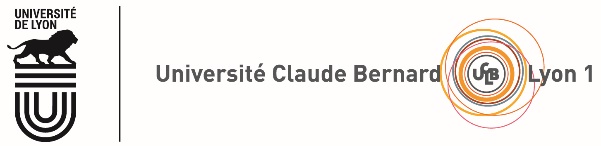 PROJET D’INTEGRATION DANS UNE UNITE DE RECHERCHEUnité de recherche d’accueil (joindre la lettre d’accueil) :UMR : 	Type de projet : projet de recherche ATERIntitulé du projet : 	Chercheurs titulaires portant le projet : 	RECHERCHEMon projet d’intégration recherche durant cette année d’ATER vise les thématiques suivantes :Matériels et méthodes :Mes objectifs ou résultats attendus :ENSEIGNEMENTMon projet d’intégration pédagogique :Compétences : Motivation : CONCLUSION Bibliographie : 	Fait à	, le 		NOM - Prénom ET Signature